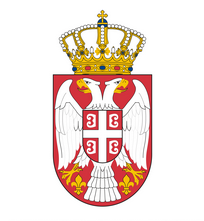 Предшколска установа" Моравски цвет"Дел.бр:25Датум: 27.01.2022.годинеЖабари Позив за подношење понудаНа основу Одлуке о спровођењу поступка јавне набавке на коју се закон не примењује бр. 16 од 24.1.2022. позивамо Вас да у поступку набавке фротира за покривање деце (100 комада) и дечијих постељина (навлака чаршав – 90 комада) :							Лице задужено за ЈН 							Данијела ПајићРок за достављање понуда:15 дана Начин достављања понуде:На адресу установе поштом , мејлом или лично са назнаком: „Понуда за набавку добара- фротира за покривање деце и дечијих постељина“ НЕ ОТВАРАТИОбавезни елементи понуде:Опис квалитетаКритеријум за избор најповољније понуде:Најнижа понуђена цена